Of the Parish of   Westbury  Wiltshire………………..................................................................Full name …………………………………………………………………………………………………………Full Address ……………...……………………………………………………………………………………………………….……………………………………………………………… Postcode ………………………..I declare that I am baptized and am aged 16 or over, (or, become 16* on …….……………………………..…..…)	(Tick one only of boxes 2A, B or C)A   I am a member of the Church of England (or of a Church in communion with the Church of England) and am resident in the parish. 									OrB   I am a member of the Church of England (or of a Church in communion with the Church of England) and, not being resident in the parish, I have habitually attended public worship in the parish during the period of six months prior to enrolment.	      OrC   I am a member in good standing of a Church (not in communion with the Church of England) which subscribes to the doctrine of the Holy Trinity and also declare myself to be a member of the Church of England and I have habitually attended public worship in the parish during the period of six months prior to enrolment.  						I declare that the above answers are true and I apply for inclusion on the Church Electoral Roll of the parish.Signed …………….…………………………………………………. Date …………………………………..* Those who become 16 during the next 12 months may complete the form, and become eligible to be entered on the Roll on their sixteenth birthday. NotesThe only Churches at present in communion with the Church of England are other Anglican Churches and certain foreign Churches.Membership of the electoral roll is also open to members in good standing of a Church not in communion with the Church of England which subscribes to the doctrine of the Holy Trinity where those members are also prepared to declare themselves to be members of the Church of England.3.   Every six years a new roll is prepared and those on the previous roll are informed so that they can re-apply. If you are not resident in the parish but were on the roll as an habitual worshipper and have been prevented by sickness or absence or other essential reason from worshipping for the past six months, you may write “would” before “have habitually attended” on the form and add “ but was prevented from doing so because …..” and then state the reason.4.   If you have any problems over this form, please approach the clergy or lay people responsible for the parish, who will be pleased to help you.5.   In this form “parish” means ecclesiastical parish.APPLICATION FOR ENROLMENT On the CHURCH ELECTORAL ROLL 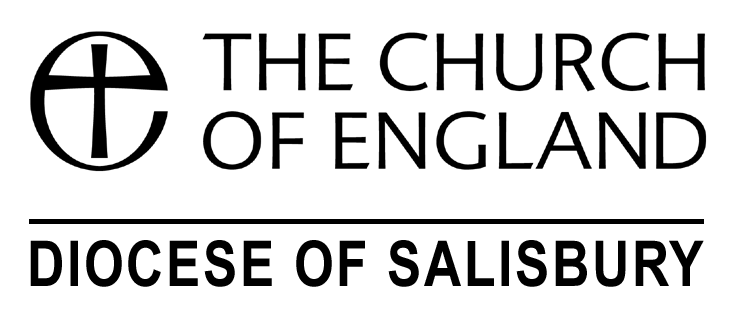 